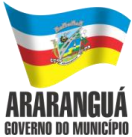                                ERRATA                                EDITAL Nº 95/2015                               CONCORRÊNCIA PÚBLICA PARA OBRAS E SERVIÇOS DE ENGENHARIAO Prefeito Municipal de Araranguá, juntamente com a Comissão Permanente de Licitação, comunicam alterações no  Edital de Licitação nº 95/2015, Publicação do dia 19/06/2015.OBJETO: Contratação de empresa do ramo pertinente para execução com fornecimento de materiais, equipamentos e serviços a serem utilizados na construção de arena poliesportiva, com área total de 2.571,44m², que estará localizado na Avenida 15 de Novembro, bairro Aeroporto, município de Araranguá, Santa Catarina. conforme contrato n° 795617/2015 firmado entre o município de Araranguá e a União, através do Ministério de Esporte, tudo em conformidade com termo de referência e cronograma físico financeiroOnde Se lê: 5.2.3.3.1. Atestado de capacidade técnica, fornecido por pessoa jurídica de direito publico ou privado, devidamente certificado pelo Conselho Regional de Engenharia - CREA, e acompanhado das certidões de acervo técnico do profissional que se responsabilizará pelos trabalhos, com a comprovação de que este pertence ao quadro permanente da empresa proponente, comprovando que a empresa já realizou obras de molhes, ou obras em rodovias ou ferrovias ou aeroportos, nas quantidades descritas abaixo, podendo ser comprovadas através de um atestado por item de relevância técnica, ou um único atestado comprovando a execução de todos os itens de relevância técnica:Leia se: 5.2.3.3.1. Atestado de capacidade técnica, fornecido por pessoa jurídica de direito publico ou privado, devidamente certificado pelo Conselho Regional de Engenharia - CREA, e acompanhado das certidões de acervo técnico do profissional que se responsabilizará pelos trabalhos, com a comprovação de que este pertence ao quadro permanente da empresa proponente, comprovando que a já executou serviços compatíveis, podendo ser comprovadas através de um atestado por item de relevância técnica, ou um único atestado comprovando a execução de todos os itens de relevância técnica:Onde Se lê: 5.2.3.5  - Atestado de visita técnica emitido pelo município de Araranguá/SC, em nome do proponente, de que esta, através do engenheiro preposto, visitou e vistoriou o local onde será executado objeto desta licitação, tomando pleno conhecimento das condições ambientais, técnicas, grau de dificuldade e demais aspectos que possam influenciar direta e/ou indiretamente na execução do presente objeto.Leia – se: 5.2.3.5  - Atestado de visita técnica emitido pelo município de Araranguá/SC, em nome do proponente, de que esta, através do engenheiro preposto, detentor do atestado de capacidade técnica, visitou e vistoriou o local onde será executado objeto desta licitação, tomando pleno conhecimento das condições ambientais, técnicas, grau de dificuldade e demais aspectos que possam influenciar direta e/ou indiretamente na execução do presente objeto.Ficam mantidas datas e horário de protocolo e abertura da sessão.Araranguá, SC, 02 de julho de 2015.Sandro Roberto MacielPrefeito MunicipalLuiz Carlos de SouzaPresidente da CPL